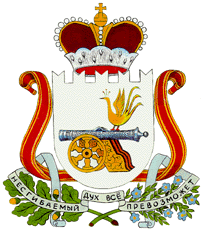 КРАСНИНСКАЯ РАЙОННАЯ ДУМА РЕШЕНИЕот «30» мая 2018 года                                                                         № 25 Об отчёте Административной комиссии Администрации муниципального образования «Краснинский район» Смоленской области за 2017 год         Заслушав и обсудив отчёт о работе Административной комиссии Администрации муниципального образования «Краснинский район» Смоленской области за 2017 год, на основании решения постоянной комиссии по законности, правопорядку и контролю органов местного самоуправления, Краснинская районная ДумаРЕШИЛА:1.Отчёт о работе Административной комиссии Администрации муниципального образования «Краснинский район» Смоленской области за 2017 год (прилагается) принять к сведению.2.Предложить Административной комиссии Администрации муниципального образования «Краснинский район» Смоленской области активизировать работу.3.Заслушать отчет о деятельности Административной комиссии Администрации муниципального образования «Краснинский район» Смоленской области в ноябре 2018 года.Председатель Краснинской районной Думы            				И.В. ТимошенковПриложение     к решению Краснинской районной Думы                                                                                                         муниципального образования                                                                                       «Краснинский район» Смоленской области       от «30» мая 2018г. № 25ИНФОРМАЦИЯо работе Административнойкомиссии администрации муниципального образования«Краснинский район» Смоленской областиза 2017 год  Администрацией муниципального образования  «Краснинский район» Смоленской области (далее Администрация), в соответствии с областными законами: - № 43-з от 29.04.2006 года "О наделении органов местного самоуправления муниципальных районов и городских округов Смоленской области государственными полномочиями по созданию административных комиссий в муниципальных районах и городских округах Смоленской области в целях привлечения к административной ответственности, предусмотренной областным законом «Об административных правонарушениях на территории Смоленской области», и определению перечня должностных лиц органов местного самоуправления муниципальных районов и городских округов Смоленской области, уполномоченных составлять протоколы об административных правонарушениях, предусмотренных областным законом «Об административных правонарушениях на территории Смоленской области»";- № 29-з от 25.06.2003 года "Об административных комиссиях в Смоленской области";- № 28-з от 25.06.2003 года "Об административных правонарушениях на территории  Смоленской области"; осуществляются государственные полномочия по созданию и организации деятельности административной комиссии муниципального образования «Краснинский район» Смоленской области.Постановлением Администрации от 04.04.2017 года № 164, определен перечень должностных лиц уполномоченных составлять протоколы об административных правонарушениях.         Административная комиссия имеет в своем составе 7 человек: председатель административной комиссии – Бабичева З.В.; заместитель председателя административной комиссии – Шестернев А.П., ответственный секретарь административной комиссии – Короткова С.В.;   члены комиссии: Грибачев С.А., Галанова Л.М., Саксонов И.Л., Нестеренкова В.Н.Данный состав комиссии утвержден постановлением администрации муниципального образования «Краснинский район» Смоленской области от 19.01.2017г. № 20. В соответствии с законодательством состав административной комиссии формируется каждые два года.Протоколы поступающие на рассмотрение в комиссию составляются в соответствии  с  Законом Смоленской области от 25 июня 2003 года № 28-з «Об административных правонарушениях на территории Смоленской области».         За 2017 год в административную комиссию поступило 12 протоколов об административных правонарушениях, что на 3 протокола меньше по сравнению с 2016 годом. Составлено 11 протоколов в отношении граждан РФ являющихся жителями Краснинского района, 1 протокол составлен в отношении гражданина Р.Беларусь,    из них:                                 - мужчин – 7 чел., женщин - 3 чел.;- работающих - 3 чел.;- не работающих (временно не работающих, безработных) – 6 чел.;- пенсионеров (инвалидов) - 1 чел.         В  2017 году  проведено 18 заседаний.         Протоколы, рассмотренные на заседаниях административной комиссии:   - по ст.31.3 «Нарушение установленных правилами охраны жизни людей на водных объектах в Смоленской области, утвержденными нормативным правовым актом Администрации Смоленской области, запретов на выход (выезд) граждан (транспортных средств, гужевых повозок) на ледяной покров водных объектов, где выставлены щиты (аншлаги) с предупреждением и запрещающими надписями; на выход (выезд) граждан (транспортных средств, гужевых повозок) на акватории в период замерзания, вскрытия ледяного покрова водных объектов и ледохода; на купание в местах, где выставлены щиты (аншлаги) с предупреждающими и запрещающими знаками и надписями; на купание в состоянии алкогольного опьянения»  – 5; - по ст.27 «Нарушение тишины и спокойствия граждан в ночное время» – 11;Вынесено постановлений:    в виде предупреждения – 9;    в виде штрафа – 7;    прекращено дел – 0.         Общая сумма наложенных административных штрафов  за 2017 год составила 4200-00 руб., что на  4800-00руб. меньше, чем в 2016 году. Общая сумма взысканных штрафов за 2017 год составила 900–00 руб.	Сумма штрафов, по которым истек срок взыскания 12300-00 руб.         Рассмотрение дел об административных правонарушениях обеспечивается в сроки установленные КоАП РФ. Таблица основных показателей работы Административной комиссии муниципального образования «Краснинский район» Смоленской области за 2016-2017 годы№ НаименованиеПоказатели 2016г.Показатели2017г.Примечание123451Проведено заседаний АК МО14182Поступило материалов, из них1518ст.17.4 Нарушение запретов, установленных правилами благоустройства территории городского округа (городского, сельского поселения) Смоленской области30ст.27 Нарушение тишины и спокойствия граждан в ночное время811ст.31.3 «Нарушение установленных правилами охраны жизни людей на водных объектах в Смоленской области, утвержденными нормативным правовым актом Администрации Смоленской области, запретов на выход (выезд) граждан (транспортных средств, гужевых повозок) на ледяной покров водных объектов, где выставлены щиты (аншлаги) с предупреждением и запрещающими надписями; на выход (выезд) граждан (транспортных средств, гужевых повозок) на акватории в период замерзания, вскрытия ледяного покрова водных объектов и ледохода; на купание в местах, где выставлены щиты (аншлаги) с предупреждающими и запрещающими знаками и надписями; на купание в состоянии алкогольного опьянения»413Возвращено материалов464Вынесено постановлений, из них:1916в виде предупреждения89в виде штрафа37прекращено дел805Начислено штрафов (руб.)9000-004200-006Взыскано штрафов АК МО3000-00900-007Передано в ССП материалов13на сумму3000-002300-008Взыскано по исполнительным документам00на сумму009Всего взыскано штрафов3000-00900-00